Something exciting is on the horizon! A new app for Christian small-group studies is coming our way. Everything you need to participate will be on your phone, tablet, or computer.   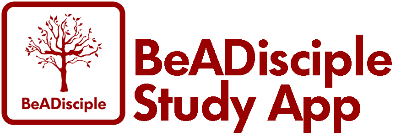 [___NAME____] is planning on leading a Disciple Fast Track [I/II] study on this brand-new app. Up to 15 people can join the group.  The group meeting will be [Tuesdays at noon from [start date] to [end date]]. For more information about the app, go to www.BeADiscipleApp.com. YES! I’m interested in being in this group! Name: _________________________________________________ Preferred method of contact: ___phone   ___text ___email  at: ____________________________________________________ (Please place this card in the box at the back of the sanctuary)Something exciting is on the horizon! A new app for Christian small-group studies is coming our way. Everything you need to participate will be on your phone, tablet, or computer.   [___NAME____] is planning on leading a Disciple Fast Track [I/II] study on this brand-new app. Up to 15 people can join the group.  The group meeting will be [Tuesdays at noon from [start date] to [end date]]. For more information about the app, go to www.BeADiscipleApp.com. YES! I’m interested in being in this group! Name: _________________________________________________ Preferred method of contact: ___phone   ___text ___email  at: ____________________________________________________ (Please place this card in the offering plate, in the box at the back, etc.)Something exciting is on the horizon! A new app for Christian small-group studies is coming our way. Everything you need to participate will be on your phone, tablet, or computer.   [___NAME____] is planning on leading a Disciple Fast Track [I/II] study on this brand-new app. Up to 15 people can join the group.  The group meeting will be [Tuesdays at noon from [start date] to [end date]]. For more information about the app, go to www.BeADiscipleApp.com. YES! I’m interested in being in this group! Name: _________________________________________________ Preferred method of contact: ___phone   ___text ___email  at: ____________________________________________________ (Please place this card in the offering plate, in the box at the back, etc.)Something exciting is on the horizon! A new app for Christian small-group studies is coming our way. Everything you need to participate will be on your phone, tablet, or computer.   [___NAME____] is planning on leading a Disciple Fast Track [I/II] study on this brand-new app. Up to 15 people can join the group.  The group meeting will be [Tuesdays at noon from [start date] to [end date]]. For more information about the app, go to www.BeADiscipleApp.com. YES! I’m interested in being in this group! Name: _________________________________________________ Preferred method of contact: ___phone   ___text ___email  at: ____________________________________________________ (Please place this card in the offering plate, in the box at the back, etc.)